KARAMANOĞLU MEHMETBEY ÜNİVERSİTESİ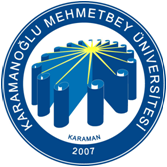 KAMİL ÖZDAĞ FEN FAKÜLTESİKAMU HİZMET ENVANTERİ TABLOSUHİZMETİ SUNMAKLA GÖREVLİ/YETKİLİ KURUMLARIN/BİRİMLERİN ADIHİZMETİ SUNMAKLA GÖREVLİ/YETKİLİ KURUMLARIN/BİRİMLERİN ADIHİZMETİ SUNMAKLA GÖREVLİ/YETKİLİ KURUMLARIN/BİRİMLERİN ADIHİZMETİ SUNMAKLA GÖREVLİ/YETKİLİ KURUMLARIN/BİRİMLERİN ADIHİZMETİ SUNMAKLA GÖREVLİ/YETKİLİ KURUMLARIN/BİRİMLERİN ADIHİZMETİ SUNMAKLA GÖREVLİ/YETKİLİ KURUMLARIN/BİRİMLERİN ADIHİZMETİ SUNMAKLA GÖREVLİ/YETKİLİ KURUMLARIN/BİRİMLERİN ADIHİZMETİ SUNMAKLA GÖREVLİ/YETKİLİ KURUMLARIN/BİRİMLERİN ADIHİZMETİ SUNMAKLA GÖREVLİ/YETKİLİ KURUMLARIN/BİRİMLERİN ADIHİZMETİN SUNUM SÜRECİNDEHİZMETİN SUNUM SÜRECİNDEHİZMETİN SUNUM SÜRECİNDEHİZMETİN SUNUM SÜRECİNDEHİZMETİN SUNUM SÜRECİNDEHİZMETİN SUNUM SÜRECİNDEHİZMETİN SUNUM SÜRECİNDEHİZMETİN SUNUM SÜRECİNDEHİZMETİN SUNUM SÜRECİNDEHİZMETİN SUNUM SÜRECİNDEHİZMETİN SUNUM SÜRECİNDEHİZMETİN SUNUM SÜRECİNDEHİZMETİN SUNUM SÜRECİNDEHİZMETİN SUNUM SÜRECİNDE1 Görev Sürelerinin Uzatılması Görev Sürelerinin UzatılmasıAkademik Personel Görev Sürelerinin UzatılmasıAkademik Personel Görev Sürelerinin Uzatılması2547 Yükseköğretim Kanunu 31,32,33. maddeler2547 Yükseköğretim Kanunu 31,32,33. maddelerAkademik PersonelKARAMANOĞLU MEHMETBEY ÜNİVERSİTESİ REKTÖRLÜĞÜ Personel Daire BaşkanlığıKARAMANOĞLU MEHMETBEY ÜNİVERSİTESİ REKTÖRLÜĞÜ Personel Daire BaşkanlığıKamil ÖzdağFen FakültesiKamil ÖzdağFen Fakültesi1.Dilekçe(Öğretim GörevlilerininBölüm başkanlığına yazacakları faaliyet raporu)   2. Bölüm başkanlığının görüş yazısı   3..Faaliyet Dosyası (Doktor Öğretim Üyesi'ler için)     4.Akademik Personel Yükselme Kriterleri            1.Dilekçe(Öğretim GörevlilerininBölüm başkanlığına yazacakları faaliyet raporu)   2. Bölüm başkanlığının görüş yazısı   3..Faaliyet Dosyası (Doktor Öğretim Üyesi'ler için)     4.Akademik Personel Yükselme Kriterleri            Bölüm BaşkanlıklarıBölüm Başkanlıkları1.Bölüm Başkanı2.Memur         3.FakülteSekreteri  4.Dekan  1.Bölüm Başkanı2.Memur         3.FakülteSekreteri  4.Dekan  Sorumlu Üniversite  	Birim ve Kişileri2 Ay2 Ay55Sunulmuyor2GörevlendirmelerGörevlendirmelerYurt içi akademik personelin görevlendirmesiYurt içi akademik personelin görevlendirmesi2547 Yükseköğretim Kanunu 39. Maddesi2547 Yükseköğretim Kanunu 39. MaddesiAkademik PersonelKARAMANOĞLU MEHMETBEY ÜNİVERSİTESİ REKTÖRLÜĞÜ Personel Daire BaşkanlığıKARAMANOĞLU MEHMETBEY ÜNİVERSİTESİ REKTÖRLÜĞÜ Personel Daire BaşkanlığıKamil ÖzdağFen FakültesiKamil ÖzdağFen Fakültesi1.Dilekçe ve ilgili faaliyetin türü ve süresini belirten belge     2-Davet Mektubu      1.Dilekçe ve ilgili faaliyetin türü ve süresini belirten belge     2-Davet Mektubu      Kamil ÖzdağFen FakültesiKamil ÖzdağFen Fakültesi1. Memur         2.Fakülte Sekreteri  1. Memur         2.Fakülte Sekreteri  Fakülte YönetimKurulu20 Gün20 Gün20 Gün20 Gün1010Sunulmuyor3Ders KayıtlarıDers KayıtlarıÖğrencilerin İlgili Akademik Yarıyıla Ait Derslerin Kredisini İnternet Ortamına Alması ve Danışmanına OnaylatmasıÖğrencilerin İlgili Akademik Yarıyıla Ait Derslerin Kredisini İnternet Ortamına Alması ve Danışmanına OnaylatmasıKARAMANOĞLU MEHMETBEY Üniversitesi Eğitim Öğretim sınav yönetmeliğinin 12. maddesi ,2547 Yükseköğretim Mevzuatı,Üniversitemiz Danışmanlık YönergesiKARAMANOĞLU MEHMETBEY Üniversitesi Eğitim Öğretim sınav yönetmeliğinin 12. maddesi ,2547 Yükseköğretim Mevzuatı,Üniversitemiz Danışmanlık YönergesiTüm Üniversite ÖğrencileriKARAMANOĞLU MEHMETBEY ÜNİVERSİTESİ REKTÖRLÜĞÜ Öğrenci İşleri Daire BaşkanlığıKARAMANOĞLU MEHMETBEY ÜNİVERSİTESİ REKTÖRLÜĞÜ Öğrenci İşleri Daire BaşkanlığıKamil ÖzdağFen FakültesiKamil ÖzdağFen Fakültesi1.Ders Kayıt Formu2.Harç Dekontu1.Ders Kayıt Formu2.Harç DekontuDanışmanÖğretimElemanlarıDanışmanÖğretimElemanları1.Memur         2.Fakülte Sekreteri  1.Memur         2.Fakülte Sekreteri  Sorumlu ÜniversiteBirim ve Kişileri10 gün10 günKARAMANOĞLU MEHMETBEY Üniversitesi Akademik Takviminde Belirtilen Ders Kayıt  SüresiKARAMANOĞLU MEHMETBEY Üniversitesi Akademik Takviminde Belirtilen Ders Kayıt  Süresi750750Sunulmaktadır4Valilik ve Diğer Kurumlarla yapılan YazışmalarValilik ve Diğer Kurumlarla yapılan YazışmalarEğitim-Öğretim ve diğer   etkinlikler hakkında tüzel kişilerle  yapılan yazışmalar  ve karşılıklı yardımlaşmaEğitim-Öğretim ve diğer   etkinlikler hakkında tüzel kişilerle  yapılan yazışmalar  ve karşılıklı yardımlaşmaKARAMANOĞLU MEHMETBEY Üniversitesi Yönetmelik ve YönergelerKARAMANOĞLU MEHMETBEY Üniversitesi Yönetmelik ve YönergelerKurumKARAMANOĞLU MEHMETBEY ÜNİVERSİTESİ REKTÖRLÜĞÜ Öğrenci İşleri Daire BaşkanlığıKARAMANOĞLU MEHMETBEY ÜNİVERSİTESİ REKTÖRLÜĞÜ Öğrenci İşleri Daire BaşkanlığıKamil ÖzdağFen FakültesiKamil ÖzdağFen Fakültesi1.Bölüm Başkanı2.Memur         3.Fakülte Sekreteri  4.Dekan  1.Bölüm Başkanı2.Memur         3.Fakülte Sekreteri  4.Dekan  Sorumlu Üniversite  	Birim ve Kişileri2 gün2 gün5 gün(Periyodik Yazılar Talep Edilen Sürede)5 gün(Periyodik Yazılar Talep Edilen Sürede)55Sunulmuyor5Sınav SonuçlarıSınav SonuçlarıKARAMANOĞLU MEHMETBEY  ÜNİVERSİTESİ Eğitim öğretim sınav yönetmeliğindeki sınavlara ait her türlü ilanın OBS'e işlenmesiKARAMANOĞLU MEHMETBEY  ÜNİVERSİTESİ Eğitim öğretim sınav yönetmeliğindeki sınavlara ait her türlü ilanın OBS'e işlenmesi2547 sayılı Yükseköğretim Kanunu KARAMANOĞLU MEHMETBEY Üniversitesi Eğitim Öğretim ve Sınav Yönetmeliğinin 17 maddesi2547 sayılı Yükseköğretim Kanunu KARAMANOĞLU MEHMETBEY Üniversitesi Eğitim Öğretim ve Sınav Yönetmeliğinin 17 maddesiTüm Üniversite ÖğrencileriKARAMANOĞLU MEHMETBEY ÜNİVERSİTESİ REKTÖRLÜĞÜ Öğrenci İşleri Daire BaşkanlığıKARAMANOĞLU MEHMETBEY ÜNİVERSİTESİ REKTÖRLÜĞÜ Öğrenci İşleri Daire BaşkanlığıKamil ÖzdağFen FakültesiKamil ÖzdağFen Fakültesi1.Bölüm Başkanı2. Memur         3.Fakülte Sekreteri  4.Dekan Yardımcısı 1.Bölüm Başkanı2. Memur         3.Fakülte Sekreteri  4.Dekan Yardımcısı Sorumlu Üniversite  	Birim ve Kişileri7 iş günü7 iş günüKARAMANOĞLU MEHMETBEYÜniversitesi EğitimÖğretim ve SınavYönetmeliğinde belirtilen süreKARAMANOĞLU MEHMETBEYÜniversitesi EğitimÖğretim ve SınavYönetmeliğinde belirtilen süreSunulmuyor.             6Fakülte Yönetim Kurulu Kararları YazışmalarıFakülte Yönetim Kurulu Kararları YazışmalarıYönetim Kurulu toplantılarından çıkan kararların uygulanmasıYönetim Kurulu toplantılarından çıkan kararların uygulanmasıKARAMANOĞLU MEHMETBEY Üniversitesi Yönetmelik ve YönergelerKARAMANOĞLU MEHMETBEY Üniversitesi Yönetmelik ve YönergelerKurum ve ÖğrencilerKARAMANOĞLU MEHMETBEY ÜNİVERSİTESİ REKTÖRLÜĞÜ Öğrenci İşleri Daire BaşkanlığıKARAMANOĞLU MEHMETBEY ÜNİVERSİTESİ REKTÖRLÜĞÜ Öğrenci İşleri Daire BaşkanlığıKamil ÖzdağFen FakültesiKamil ÖzdağFen Fakültesi1.Bölüm Başkanı2.Memur         3.Fakülte Sekreteri  4.Dekan  1.Bölüm Başkanı2.Memur         3.Fakülte Sekreteri  4.Dekan  Yönetim Kurulunun Toplandığı Tarihe Göre Yönetim Kurulunun Toplandığı Tarihe Göre 4040Sunulmuyor.7Üniversite Kesin Kayıt İşlemleriÜniversite Kesin Kayıt İşlemleriÖSYM tarafından yerleştirilen öğrencilerin kayıt işlemlerininyapılmasıÖSYM tarafından yerleştirilen öğrencilerin kayıt işlemlerininyapılması2547 Sayılı Yüksek Öğretim Kanunu    ÖSYM kılavuzu2547 Sayılı Yüksek Öğretim Kanunu    ÖSYM kılavuzuÜniversitemizi Kazanan ÖğrencilerKARAMANOĞLU MEHMETBEY ÜNİVERSİTESİ REKTÖRLÜĞÜ Öğrenci İşleri Daire BaşkanlığıKARAMANOĞLU MEHMETBEY ÜNİVERSİTESİ REKTÖRLÜĞÜ Öğrenci İşleri Daire BaşkanlığıKamil ÖzdağFen FakültesiKamil ÖzdağFen FakültesiLise Diplomasının Aslı veya Geçici Mezuniyet Belgesi           ÖSYS Sonuç Belgesinin İnternet Çıktısı                              Fotoğraflı Nüfus Cüzdan Fotokopisi   4-İkametgah Belgesi       5-12 adet 4.5x6 ebadında çekilmiş vesikalık fotoğraf (Fotoğraflar kılık kıyafet yönetmeliğine uygun çekilmiş olmalıdır). 6.Erkek adayları askerlik durum belgesi ya da terhis belgesi(aslı) 7. Ön kayıt formu 8.Öğrenim gideri katkı payı dekontu Not: E-Devlet üzerinden tüm işlemler yapılmaktadır.Lise Diplomasının Aslı veya Geçici Mezuniyet Belgesi           ÖSYS Sonuç Belgesinin İnternet Çıktısı                              Fotoğraflı Nüfus Cüzdan Fotokopisi   4-İkametgah Belgesi       5-12 adet 4.5x6 ebadında çekilmiş vesikalık fotoğraf (Fotoğraflar kılık kıyafet yönetmeliğine uygun çekilmiş olmalıdır). 6.Erkek adayları askerlik durum belgesi ya da terhis belgesi(aslı) 7. Ön kayıt formu 8.Öğrenim gideri katkı payı dekontu Not: E-Devlet üzerinden tüm işlemler yapılmaktadır.KARAMANOĞLUMEHMETBEYÜNİVERSİTESİREKTÖRLÜĞÜÖğrenci İşleriDaireBaşkanlığıKARAMANOĞLUMEHMETBEYÜNİVERSİTESİREKTÖRLÜĞÜÖğrenci İşleriDaireBaşkanlığı1.Memur2.Daire Başkanı 3.Genel Sekreter Yrd.4.Genel Sekreter5.Rektör Yrd.1.Memur2.Daire Başkanı 3.Genel Sekreter Yrd.4.Genel Sekreter5.Rektör Yrd.Sorumlu Üniversite Birim ve Kişileri2 gün2 günKARAMANOĞLU MEHMETBEY Üniversitesi Daire Başkanlığı 'nın belirlediği ve ilan ettiği süreKARAMANOĞLU MEHMETBEY Üniversitesi Daire Başkanlığı 'nın belirlediği ve ilan ettiği süreSunulmuyor.             88Öğrenci Kayıt Dondurma İşlemleriÖğrenci Kayıt Dondurma İşlemleriKARAMANOĞLU MEHMETBEYÜNİVERSİTESİEğitim öğretim sınav yönetmeliğindeki Haklı ve Geçerli nedenlerden dolayı öğrencinin öğrenimine belirli bir süre ara vermesiKARAMANOĞLU MEHMETBEYÜNİVERSİTESİEğitim öğretim sınav yönetmeliğindeki Haklı ve Geçerli nedenlerden dolayı öğrencinin öğrenimine belirli bir süre ara vermesiKARAMANOĞLUMEHMETBEYÜniversitesi Eğitim-Öğretim sınav yönetmeliğinin  13. maddesiKARAMANOĞLUMEHMETBEYÜniversitesi Eğitim-Öğretim sınav yönetmeliğinin  13. maddesiÖğrenciÖğrenciKARAMANOĞLU MEHMETBEY ÜNİVERSİTESİ REKTÖRLÜĞÜ Öğrenci İşleri Daire BaşkanlığıKamil ÖzdağFen FakültesiKamil ÖzdağFen Fakültesi1-Kayıt Dondurma Talep Dilekçesi                         2-Kayıt Dondurma Gerekçesi ile İlgili Belge (Sağlık Kurulu Raporutam teşekkülü hastaneden alınacak , Fakirlik İbelgesiYaşanılan yerin en büyük mülki amiri tarafından onaylı,   Tabi Afet-En Büyük Mülki Amirce onaylanmış, Tutukluluk Belgesi, Askerlik Tecilinin Kaldırılması)            1-Kayıt Dondurma Talep Dilekçesi                         2-Kayıt Dondurma Gerekçesi ile İlgili Belge (Sağlık Kurulu Raporutam teşekkülü hastaneden alınacak , Fakirlik İbelgesiYaşanılan yerin en büyük mülki amiri tarafından onaylı,   Tabi Afet-En Büyük Mülki Amirce onaylanmış, Tutukluluk Belgesi, Askerlik Tecilinin Kaldırılması)            Kamil ÖzdağFen FakültesiKamil ÖzdağFen Fakültesi1.Memur2.Fakülte Sekreteri3.Dekan 1.Memur2.Fakülte Sekreteri3.Dekan Sorumlu Üniversite Birim ve Kişileri ile öğrenciSorumlu Üniversite Birim ve Kişileri ile öğrenci15 gün1 Ay -KARAMANOĞLUMEHMETBEYÜniversitesi Akademik Takvimi ve Eğitim Öğretim ve SınavYönetmeliğindeki süreler dahilinde1 Ay -KARAMANOĞLUMEHMETBEYÜniversitesi Akademik Takvimi ve Eğitim Öğretim ve SınavYönetmeliğindeki süreler dahilinde6060Sunulmuyor.             Sunulmuyor.             99Öğrenci Kayıt Sildirme İşlemleriÖğrenci Kayıt Sildirme İşlemleriÖğrencinin Üniversite ile ilişiğinin kesilmesiÖğrencinin Üniversite ile ilişiğinin kesilmesi2547 sayılı Yüksek Öğretim KanunuKARAMANOĞLU MEHMETBEYÜniversitesi Eğitim Öğretim ve SınavYönetmeliğinin 26. maddesi2547 sayılı Yüksek Öğretim KanunuKARAMANOĞLU MEHMETBEYÜniversitesi Eğitim Öğretim ve SınavYönetmeliğinin 26. maddesiTüm ÖğrencilerTüm ÖğrencilerKARAMANOĞLU MEHMETBEY ÜNİVERSİTESİ REKTÖRLÜĞÜ Öğrenci İşleri Daire BaşkanlığıKamil ÖzdağFen FakültesiKamil ÖzdağFen Fakültesi1.Dilekçe       2.Kütüphane Sorgusu 3.Öğrenci kimlik kartı 1.Dilekçe       2.Kütüphane Sorgusu 3.Öğrenci kimlik kartı Kamil ÖzdağFen FakültesiKamil ÖzdağFen Fakültesi1.Memur2.Fakülte Sekreteri3.Dekan 1.Memur2.Fakülte Sekreteri3.Dekan Sorumlu Üniversite Birim  Kişileri KYK  ile öğrenciSorumlu Üniversite Birim  Kişileri KYK  ile öğrenci15 Gün ( Her on beş günlükyönetim kurulunu içine alan süreler dahilinde gerçekleşir.)15 Gün ( Her on beş günlükyönetim kurulunu içine alan süreler dahilinde gerçekleşir.)7575Sunulmuyor.             Sunulmuyor.             1010Program Açılması, Teklifi, Kontenjan YazışmalarıProgram Açılması, Teklifi, Kontenjan Yazışmalarıİhtiyaca cevap verebilmek üniversitesin öğrenci sayısını ülke ihtiyaçlarını dikkate alarak arttırmakİhtiyaca cevap verebilmek üniversitesin öğrenci sayısını ülke ihtiyaçlarını dikkate alarak arttırmak2547 sayılı Yüksek Öğretim Kanunu2547 sayılı Yüksek Öğretim KanunuKurumKurumKARAMANOĞLU MEHMETBEY ÜNİVERSİTESİ REKTÖRLÜĞÜ Öğrenci İşleri Daire BaşkanlığıKamil ÖzdağFen FakültesiKamil ÖzdağFen Fakültesi1.Bölüm Başkanlığının Program Açma Teklifi 2.Program İçeriği   3.Program içeriğinin CD'si   4. Diğer Belgeler(fotoğraflar, dökümanlar.) 1.Bölüm Başkanlığının Program Açma Teklifi 2.Program İçeriği   3.Program içeriğinin CD'si   4. Diğer Belgeler(fotoğraflar, dökümanlar.) 1.Bölüm Başkanı2.Memur3.Dekan 1.Bölüm Başkanı2.Memur3.Dekan Sorumlu Üniversite Birim ve KişileriSorumlu Üniversite Birim ve Kişileri12 gün1 Ay (Üniversite Senatosunun Toplantı Tarihine Göre)1 Ay (Üniversite Senatosunun Toplantı Tarihine Göre)22Sunulmuyor.             Sunulmuyor.             1111Disiplin Cezası YazışmalarıDisiplin Cezası YazışmalarıKanun, tüzük,yönetmelik ve yönergelerin öğrencilere yüklediği görevleri yükseköğretim kurumu içinde ve dışında yerine getirmeyen, uyulması gerekli hususlara uymayan,yasaklanan işleri yapan veya öğrencilik sıfat, şeref ve haysiyeti ile bağdaşmayan hal ve harekette bulunan öğrencilere verilecek disiplin cezalarının belirlenmesiKanun, tüzük,yönetmelik ve yönergelerin öğrencilere yüklediği görevleri yükseköğretim kurumu içinde ve dışında yerine getirmeyen, uyulması gerekli hususlara uymayan,yasaklanan işleri yapan veya öğrencilik sıfat, şeref ve haysiyeti ile bağdaşmayan hal ve harekette bulunan öğrencilere verilecek disiplin cezalarının belirlenmesi2547 sayılı Yükseköğretim Kanunun Yükseköğretim Kurumları Öğrenci Disiplin Yönetmeliği2547 sayılı Yükseköğretim Kanunun Yükseköğretim Kurumları Öğrenci Disiplin YönetmeliğiKurum,ÖğrenciKurum,ÖğrenciKARAMANOĞLU MEHMETBEY ÜNİVERSİTESİ   REKTÖRLÜĞÜ Kamil ÖzdağFen FakültesiKamil ÖzdağFen FakültesiİlgilininKamil ÖzdağFen Fakültesine verdiği Dilekçe Tutanak, Diğer Belgeler.İlgilininKamil ÖzdağFen Fakültesine verdiği Dilekçe Tutanak, Diğer Belgeler.1.Memur 2.Fakülte Sekreteri3. Soruşturmacı Öğretim Elelmanı      4.Dekan 1.Memur 2.Fakülte Sekreteri3. Soruşturmacı Öğretim Elelmanı      4.Dekan Sorumlu Üniversite Birim ve Kişileri ile öğrenciSorumlu Üniversite Birim ve Kişileri ile öğrenci10 gün2 Ay (YüksekÖğretim KurumlarıÖğrenci DisiplinYönetmeliğinde Belirtilen Aşama ve Süreler TakipEdilecek)2 Ay (YüksekÖğretim KurumlarıÖğrenci DisiplinYönetmeliğinde Belirtilen Aşama ve Süreler TakipEdilecek)İşlenen Suç sayısına bağlıdırİşlenen Suç sayısına bağlıdırSunulmuyor.             Sunulmuyor.             1212Ders ProgramlarıDers Programları Kamil Özdağ Fen FakültesiDekanlığı tarafından hazırlanmış ders programları hakkında Öğrenci İşleri Daire Başkanlığının bilgilendirilmesi Kamil Özdağ Fen FakültesiDekanlığı tarafından hazırlanmış ders programları hakkında Öğrenci İşleri Daire Başkanlığının bilgilendirilmesi2547 sayılıYükseköğretimKanunuKARAMANOĞLU MEHMETBEYÜniversitesi EğitimÖğretim ve SınavYönetmeliği veAkademik Takvimi2547 sayılıYükseköğretimKanunuKARAMANOĞLU MEHMETBEYÜniversitesi EğitimÖğretim ve SınavYönetmeliği veAkademik TakvimiKurum,ÖğrenciKurum,ÖğrenciKARAMANOĞLU MEHMETBEY ÜNİVERSİTESİ REKTÖRLÜĞÜ Öğrenci İşleri Daire BaşkanlığıKamil ÖzdağFen FakültesiKamil ÖzdağFen FakültesiBölüm Başkanlarınınhazırladığı sınav ProgramlarıBölüm Başkanlarınınhazırladığı sınav Programları1.Bölüm Başkanları 2.Memur3.Fakülte Sekreteri4.Dekan Yardımcısı.1.Bölüm Başkanları 2.Memur3.Fakülte Sekreteri4.Dekan Yardımcısı.Sorumlu Üniversite Birim ve Kişileri ile öğrencilerSorumlu Üniversite Birim ve Kişileri ile öğrenciler5 günKARAMANOĞLU MEHMETBEYÜniversitesi EğitimÖğretim ve Sınav Yönetmeliği ileAkademik TakvimKARAMANOĞLU MEHMETBEYÜniversitesi EğitimÖğretim ve Sınav Yönetmeliği ileAkademik Takvim44Sunulmuyor.             Sunulmuyor.             1313Kamil ÖzdağFen Fakültesi Sınav ProgramlarıKamil ÖzdağFen Fakültesi Sınav ProgramlarıKamil ÖzdağFen Fakültesi tarafından yapılmış sınavlar hakkında Öğrenci İşleri Daire Başkanlığıve öğrencinin bilgilendirilmesiKamil ÖzdağFen Fakültesi tarafından yapılmış sınavlar hakkında Öğrenci İşleri Daire Başkanlığıve öğrencinin bilgilendirilmesi2547 sayılı Yükseköğretim Kanunu2547 sayılı Yükseköğretim KanunuKurum,ÖğrenciKurum,ÖğrenciKARAMANOĞLU MEHMETBEY ÜNİVERSİTESİ REKTÖRLÜĞÜ Öğrenci İşleri Daire BaşkanlığıKamil ÖzdağFen FakültesiKamil ÖzdağFen Fakültesi1.Bölüm Başkanları 2.Memur3.Fakülte Sekreteri4.Dekan Yardımcısı.1.Bölüm Başkanları 2.Memur3.Fakülte Sekreteri4.Dekan Yardımcısı.Sorumlu Üniversite Birim ve Kişileri ile öğrencilerSorumlu Üniversite Birim ve Kişileri ile öğrenciler5 günKARAMANOĞLU MEHMETBEYÜniversitesi EğitimÖğretim ve Sınav Yönetmeliği ileAkademik TakvimKARAMANOĞLU MEHMETBEYÜniversitesi EğitimÖğretim ve Sınav Yönetmeliği ileAkademik Takvim66Sunulmuyor.             Sunulmuyor.             1414Başarı Notuna İtirazBaşarı Notuna İtirazÖğrencinin başarı notuna itiraz etmesiÖğrencinin başarı notuna itiraz etmesi2547 sayılı Yükseköğretim Kanunu KARAMANOĞLU MEHMETBEY Üniversitesi Eğitim Öğretim ve Sınav Yönetmeliğinin 18. maddesi2547 sayılı Yükseköğretim Kanunu KARAMANOĞLU MEHMETBEY Üniversitesi Eğitim Öğretim ve Sınav Yönetmeliğinin 18. maddesiTüm Üniversite ÖğrencileriTüm Üniversite ÖğrencileriKARAMANOĞLU MEHMETBEY ÜNİVERSİTESİ REKTÖRLÜĞÜ Öğrenci İşleri Daire BaşkanlığıKamil ÖzdağFen FakültesiKamil ÖzdağFen Fakültesi1- İtiraz Dilekçesi1- İtiraz DilekçesiKamil ÖzdağFen FakültesiKamil ÖzdağFen Fakültesi1.Memur                  2.ilgili öğrtim elemanı                    3.Fakülte Sekreteri4.Dekan Yardımcısı.              1.Memur                  2.ilgili öğrtim elemanı                    3.Fakülte Sekreteri4.Dekan Yardımcısı.              Sorumlu Üniversite Birim ve Kişileri ile öğrencilerSorumlu Üniversite Birim ve Kişileri ile öğrenciler15 günEn kısa sürede yapılan yönetim kurulu kararına istinaden ilgili öğrenciye tebliğ edilir.En kısa sürede yapılan yönetim kurulu kararına istinaden ilgili öğrenciye tebliğ edilir.1010Sunulmuyor.             Sunulmuyor.             1515Mazeret Sınav İşlemleriMazeret Sınav İşlemleriMazeretleri dolayısıyla ara sınavlara giremeyen ve mazeretleri ilgili Yönetim Kurullarınca kabul edilen öğrencilerMazeretleri dolayısıyla ara sınavlara giremeyen ve mazeretleri ilgili Yönetim Kurullarınca kabul edilen öğrenciler2547 Sayılı Yükseköğretim Kanunu KARAMANOĞLU MEHMETBEY ÜNİVERSİTESİ Eğitim Öğretim ve Sınav Yönetmeliğinin 15.maddesi2547 Sayılı Yükseköğretim Kanunu KARAMANOĞLU MEHMETBEY ÜNİVERSİTESİ Eğitim Öğretim ve Sınav Yönetmeliğinin 15.maddesiTüm Üniversite ÖğrencileriTüm Üniversite ÖğrencileriKARAMANOĞLU MEHMETBEY ÜNİVERSİTESİ REKTÖRLÜĞÜ Öğrenci İşleri Daire BaşkanlığıKamil ÖzdağFen FakültesiKamil ÖzdağFen Fakültesi1-Dilekçe                         2-Mazeretini Belirten Belge         1-Dilekçe                         2-Mazeretini Belirten Belge         Kamil ÖzdağFen FakültesiKamil ÖzdağFen Fakültesi1.Memur2.Fakülte Sekreteri3.Dekan Yardımcısı.1.Memur2.Fakülte Sekreteri3.Dekan Yardımcısı.Sorumlu Üniversite Birim ve Kişileri ile öğrencilerSorumlu Üniversite Birim ve Kişileri ile öğrenciler3 günKARAMANOĞLU MEHMETBEYÜniversitesi EğitimÖğretim ve Sınav Yönetmeliği ileAkademik TakvimKARAMANOĞLU MEHMETBEYÜniversitesi EğitimÖğretim ve Sınav Yönetmeliği ileAkademik Takvim3030Sunulmuyor.             Sunulmuyor.             1616Ders Yükü YazışmalarıDers Yükü YazışmalarıKamil ÖzdağFen Fakültesi Akademik Personeli tarafından yürütülen derslerin ders yükleri hakkında   Üniversitemizin ilgili birimlerinin bilgilendirilmesiKamil ÖzdağFen Fakültesi Akademik Personeli tarafından yürütülen derslerin ders yükleri hakkında   Üniversitemizin ilgili birimlerinin bilgilendirilmesi2547 sayılı Yükseköğretim Kanunu2547 sayılı Yükseköğretim KanunuKurumKurumKARAMANOĞLU MEHMETBEY ÜNİVERSİTESİ REKTÖRLÜĞÜ Öğrenci İşleri Daire BaşkanlığıKamil ÖzdağFen FakültesiKamil ÖzdağFen Fakültesi1. Öğretim Elemanı 2.Memur3.Fakülte Sekreteri4.Dekan Yardımcısı1. Öğretim Elemanı 2.Memur3.Fakülte Sekreteri4.Dekan YardımcısıSorumlu ÜniversiteBirim ve KişileriSorumlu ÜniversiteBirim ve KişileriKARAMANO ĞLUMEHMETBEY ÜniversitesiEğitimÖğretimSınavYönetmeliği ve AkademikTakvimAkademik Takvim ve Kamil ÖzdağFen Fakültesinin Öğretim Elemanlarının Görevlendirildiği Yönetim Kurulu Kararından SonraAkademik Takvim ve Kamil ÖzdağFen Fakültesinin Öğretim Elemanlarının Görevlendirildiği Yönetim Kurulu Kararından Sonra22Sunulmuyor.             Sunulmuyor.             1717İntibak İntibak Yatay  Geçiş yöntemiyle ya da son beş yıl içinde herhangi bir yükseköğretim kurumunda eğitim öğretim görmüş  ve  üniversitemize yerleştirilen öğrencilerin alacağı ve muaf tutulacağı dersler hakkında yürütülecek çalışmalarYatay  Geçiş yöntemiyle ya da son beş yıl içinde herhangi bir yükseköğretim kurumunda eğitim öğretim görmüş  ve  üniversitemize yerleştirilen öğrencilerin alacağı ve muaf tutulacağı dersler hakkında yürütülecek çalışmalar2547 sayılı Yükseköğretim Kanunu-KARAMANOĞLU MEHMETBEY Üniversitesi Eğitim Öğretim ve Sınav Yönetmeliği 16.madde2547 sayılı Yükseköğretim Kanunu-KARAMANOĞLU MEHMETBEY Üniversitesi Eğitim Öğretim ve Sınav Yönetmeliği 16.maddeKurum ve ÖğrencilerKurum ve ÖğrencilerKARAMANOĞLU MEHMETBEY ÜNİVERSİTESİ REKTÖRLÜĞÜ Öğrenci İşleri Daire BaşkanlığıKamil ÖzdağFen FakültesiKamil ÖzdağFen Fakültesi1-Öğrenci Dilekçesi      2-Transkript  (Dersler ve Not Bilgileri)                     3- Onaylı Ders içeriği       1-Öğrenci Dilekçesi      2-Transkript  (Dersler ve Not Bilgileri)                     3- Onaylı Ders içeriği       1. Öğretim Elemanı 2.Memur3.Fakülte Sekreteri4.Dekan Yardımcısı1. Öğretim Elemanı 2.Memur3.Fakülte Sekreteri4.Dekan YardımcısıSorumlu ÜniversiteBirim ve KişileriSorumlu ÜniversiteBirim ve KişileriKARAMANOĞLU MEHMETBEY Üniversitesi Eğitim Öğretim Sınav Yönetmeliği ve Akademik TakvimAkademik Takvim veEğitim Öğretim ve Sınav Yönetmeliğin de belirtilen sürede  Kamil ÖzdağFen Fakültesi Yönetim Kurulu Kararındaki Süreler İçindeAkademik Takvim veEğitim Öğretim ve Sınav Yönetmeliğin de belirtilen sürede  Kamil ÖzdağFen Fakültesi Yönetim Kurulu Kararındaki Süreler İçinde2020Sunulmuyor.             Sunulmuyor.             18   Yatay-Dikey Geçiş YazışmalarıÖğrencinin isteği üzerine bir başka Üniversitede eğitimine devam etmek istemesi üzerine  Kamil ÖzdağFen Fakültesi Yatay   işlemlerinn yapılması ve   özlük dosyalarının istenmesi2547 sayılı Yükseköğretim Kanunu ve Yükseköğretim Kurumları Arasında Önlisans ve Lisans Düzeyinde Yatay Geçiş Esaslarına İlişkin Yönetmelik veÜniversitemiz eğitim Öğretim Sınav Yönetmeliğinin 10.MaddesiTüm Üniversite ÖğrencileriKARAMANOĞLU MEHMETBEY ÜNİVERSİTESİ REKTÖRLÜĞÜ Öğrenci İşleri Daire BaşkanlığıKamil ÖzdağFen Fakültesi1-Öğrencinin YatayGeçişini kabul eden, ilgili Üniversiteden  Kamil Özdağ Fen Fakültesinden gelen  öğrenci özlük dosyası talep yazısı.Kamil ÖzdağFen Fakültesi1.Memur2.Fakülte Sekreteri3.Dekan Yardımcısı.İlgili bölüm başkanlığı,komisyon,  SorumluÜniversite Birim ve KişileriİlgiliÜniversiteRektörlükleriAkademik TakvimAkademik Takvim veKARAMANOĞLU MEHMETBEYÜNİVERSİTESİ EğitimÖğretim ve Sınav Yönetmeliğinde belirtilen süreler dahilinde15Sunulmuyor.             19Ders Muhafiyetlerinin YapılmasıDaha önce almış olduğu derslerden muaf olma isteğiKARAMANOĞLU MEHMETBEY Üniversitesi Eğitim Öğretim ve Sınav Yönetmeliği 16. madde ve İlgili Yönetim KuruluTüm Üniversite ÖğrencileriKARAMANOĞLU MEHMETBEY ÜNİVERSİTESİ REKTÖRLÜĞÜ Öğrenci İşleri Daire BaşkanlığıKamil ÖzdağFen Fakültesi1-Dilekçe                        2-Not durum belgesi        3-Onaylı Ders İçerikleri (Son beş yıl içinde alınan dersler ile Üniversitemiz tarafından yapılan yapılan sınavları kapsar)Kamil ÖzdağFen Fakültesiİntibak KomisyonuSorumlu Üniversite Birim ve Kişileri15 günAkademik Yılın Başlamasından İtibaren İki Hafta İçersinde Öğrenci Müracaatları ve Takip Eden Yönetim Kurulu Kararına Göre Yaklaşık 1 Ay 15Sunulmuyor.             20Odalar ve Kurumların verdiği burslarla ilgili yazışmalarBurs vermek , burs alan öğrencilerin burs almaya devam edipetmeyeceğine karar vermek gibi konularda kurumların öğrenciler hakkında ihtiyaç duydukları ve istedikleri bilgilere cevap vermekBursu veren Kurumun mevzuatıÖğrencilerKARAMANOĞLU MEHMETBEY ÜNİVERSİTESİ REKTÖRLÜĞÜ Öğrenci İşleri Daire BaşkanlığıKamil ÖzdağFen Fakültesi1- Dilekçe                        2-Not durum belgesi        3-Ekli BelgeleriBursu veren vakıf1. Danışman Öğretim Elemanıları           2.Memur3.Fakülte Sekreteri4.Dekan YardımcısıSorumlu Üniversite Birim ve KişileriBurs veren vakıflarBurs alacak öğrencilerin burs komisyonu tarafından incelenmesine bağlı olarak değişir.Burs Kontenjanlarına göre değişirSunulmuyor.             21Öğrenci Sağlık Karnesi  İşlemleriHerhangi bir sağlık güvencesi olmayan KARAMANOĞLU MEHMETBEY ÜNİVERSİTESİ öğrencilerinin muayne ve tedavi masraflarının KARAMANOĞLU MEHMETBEY ÜNİVERSİTESİ senatosu tarafından belrlenen çerçevede karşılanmasıKARAMANOĞLU MEHMETBEY Üniversitesi Öğrenci Sosyal İşler ve Sağlık Raporları Yönetmeliği ne dayanılarak hazırlanmıştır. ÖğrenciKARAMANOĞLU MEHMETBEY ÜNİVERSİTESİ REKTÖRLÜĞÜ SKS Daire BaşkanlığıKamil ÖzdağFen Fakültesi1.SGK dan Anne,Baba ve kendisine ait sosyal bir güvencesi olmadığına dair belge      2.Bir adet Fotoğraf          3.Bir adet Nüfus Cüzdanı Fotokopisi        4.Dilekçe    5.Nüfus Kayıt Örneği Kamil ÖzdağFen Fakültesi1.Memur2.Fakülte SekreteriSürekli45Sunulmuyor.             22Öğrencilerin Askerlik İşlemleri(Öğrencilik hakkı devam ederken)Kayıt olan erkek öğrencilerin askerlik tecillerini yapmak,Üniversitemizden hangi sebeple olursa olsun(mezun,kayıt silme,yatay geçiş,atılma,) ayrılan öğrencileri askerlik şubesine bildirmekAskerlik Şubesi Başkanlılklarının ilgili maddesiErkek ÖğrencilerKARAMANOĞLU MEHMETBEY ÜNİVERSİTESİ REKTÖRLÜĞÜ Öğrenci İşleri Daire BaşkanlığıKamil ÖzdağFen Fakültesi1.Dilekçe       2-Sevk Belgesi (YÜSEM)1.Memur2.Fakülte Sekreteri  3. Dekan YardımcısıAskerlik ŞubesiBaşkanlıklarıiÖğrencilerin bağlı olduğu askerlik şubeleriYönetim Kurulu Toplantı Tarihinden sonra 15 günSunulmuyor.             23Öğrencilerin Belge İstemi (Öğrenci Belgesi,Transkrip , Kimlik İstenmesi ve diğer yazılı belgeler)Öğrencilerin eğitim-öğretimlerinin devamlılığı ve özlük haklarının korunması için gerekli belgelerin verilmesi ve diğer kurumlarla yapılan işlemler 2547 Sayılı Yükseköğretim KanunuTüm Üniversite Öğrencileri ve İlgili Diğer KurumlarKARAMANOĞLU MEHMETBEY ÜNİVERSİTESİ REKTÖRLÜĞÜ Öğrenci İşleri Daire BaşkanlığıKamil ÖzdağFen Fakültesi1-Öğrenci Belgesi Talep DilekçesiKamil ÖzdağFen Fakültesi1.Memur2.Fakülte Sekreteri  3. Dekan YardımcısıDiğer İlgili KurumlarMüracaattan 1Gün sonra(Bilgisayar sistemindenkaynaklanandurumlarda süre uzayabilir.)Sunulmuyor.24Mezuniyet İşlemleriEğitim- öğretim dönemleri sonu ile yeni öğretim yılıı başlamadan önce tüm teorik ve pratik çalışmalarınıtamamlayan öğrencilerin mezuniyetişlemlerinin yapılmasıMezun olanöğrencinin askerlik işlemleriningüncellenmesi  gibi işlemlerimgerçekleştirilmesiKARAMANOĞLU MEHMETBEYÜniversitesi EğitimÖğretim sınav yönetmeliği 23.MaddesiTümÜniversiteÖğrencileri veAskerlikŞubesiBaşkanlıklarıKARAMANOĞLU MEHMETBEY ÜNİVERSİTESİ REKTÖRLÜĞÜ Öğrenci İşleri Daire BaşkanlığıKamil ÖzdağFen Fakültesi1-Dilekçe1.Danışman        2.Bölüm Başkanları  3.Memur4-Fakülte Sekreteri  5-DekanYrd.         Sorumlu Üniversite Birim ve KişileriAkademik Takvim,KARAMANOĞLU MEHMETBEYÜniversitesi Eğitim-Öğretim ve Sınav Yönetmeliği,KARAMANOĞLUMEHMETBEYÜniversitesiDiploma DiplomaDefteri MezuniyetBelgesi ve DiğerBelgelerinDüzenlenmesi veTeslimine İlişkinYönergeSunulmuyor.25Öğrenci Temsilcisi Seçimi Kamil Özdağ Fen FakültesiÖğrencilerini Eğitim Öğretim alanlarında Temsil Edecek  Temsilcilerin SeçimiKaramanoğluMehmetbeyÜniversitesi ÖğrenciKonseyi Yönergesi ne dayanılarak hazırlanmıştır.ÖğrenciKARAMANOĞLU MEHMETBEY ÜNİVERSİTESİ REKTÖRLÜĞÜ Öğrenci İşleri Daire BaşkanlığıKamil ÖzdağFen Fakültesi1-Seçim Takvimi             2-Temsilci Seçimi Aday Formu                             3-Öğrenci Temsilci Seçimi    4-Seçim Tutanağı         5-Seçim Sonuçlarının İlanı    Akademik Takvim ve SKS Daire Başkanlığının Belirttiği Süreler İçinde26Birimlerin Periyodik BilgileriKayıt yapan ve kayıt silen öğrencilerin  öğrencilerin takibi sağlanır2547 Sayılı Yüksek Öğretim KanunuKurumKARAMANOĞLU MEHMETBEY ÜNİVERSİTESİ REKTÖRLÜĞÜ Öğrenci İşleri Daire BaşkanlığıKamil ÖzdağFen Fakültesi1 –İlgili Birimlerin Yazılarına İstinaden 1.Memur2.Fakülte Sekreteri  3. Dekan Yardımcısı Sorumlu Üniversite Birim ve Kişileri1 Hafta20 gün24Sunulmuyor.             27Birimlerin İstatistikleri ve Başarı OranlarıBirimlerin başarı oranlarının Üniversitemiz ilgili birimlerine bildirilmesi2547 Sayılı Yükseköğretim KanunuKurumKARAMANOĞLU MEHMETBEY ÜNİVERSİTESİ REKTÖRLÜĞÜ Öğrenci İşleri Daire BaşkanlığıKamil ÖzdağFen Fakültesi1 –İlgili Birimlerin Yazılarına İstinaden 1.Memur2.Fakülte Sekreteri3. DekanYardımcısıSorumlu ÜniversiteBirim ve KişileriYükseköğretim KuruluBaşkanlığısüresiz1 Hafta2Sunulmuyor.             28Harç İadeleri Kamil ÖzdağFen Fakültesi öğrencilerinden Katkı bursu çıkanlar veya fazla katkı patı yatıran öğrencilerimize yapılan iadeler2547 Sayılı Yükseköğretim KanunuÖğrencilerKARAMANOĞLU MEHMETBEY ÜNİVERSİTESİ REKTÖRLÜĞÜ Öğrenci İşleri Daire BaşkanlığıKamil ÖzdağFen Fakültesi1- Dilekçe2. Öğrenciye ait herhangi bir bankadaki İBAN numarası,(Bankasıyla ilgili bilgilerin tam olması gerekmektedir.) 3-Yatırmış olduğu  ve iade hesabına aktarılacak harç tutarı,1.Memur2.Fakülte Sekreteri  3. Dekan YardımcısıSorumlu Üniversite Birim ve KişileriSüresizMüracaatlara göre göre gerekli yazışmalar üniversitemiz ilgili birimleriyle yapılmaktadır 5Sunulmuyor.29Tek Ders Sınav İşlemleriMezun durumunda olan öğrenciler bir defaya mahsus olmak üzere yarıyıl sonlarında tek ders sınav hakkından yararlanılması2547 Sayılı Yüksek Öğretim KanunuTüm Üniversite Öğrencileri KARAMANOĞLU MEHMETBEY ÜNİVERSİTESİ REKTÖRLÜĞÜ Öğrenci İşleri Daire BaşkanlığıKamil ÖzdağFen Fakültesi1-Başvuru Dilekçesi        2-Not Durum BelgesiKamil ÖzdağFen Fakültesi1.Memur2.Fakülte Sekreteri  3. Dekan YardımcısıSorumlu ÜniversiteBirim ve KişileriAkademik TakvimAkademikTakvimdeBelirtilenSınavlarınBitiminde sonraYönetim Kurulu TarafındanBelirlenen TarihSunulmuyor.30Engelli Öğrencilere Yönelik ÇalışmalarEngelli öğrencilerimize eğitim öğrtim ortamında karşılaşılan sorunların çözülmesi ve rehberklik edilmesiKARAMANOĞLU MEHMETBEY ÜNİVERSİTESİ Özürlü Öğrenci Birimi Çalışma Usül ve EsaslarıEngelli olan öğrencilerKARAMANOĞLU MEHMETBEY ÜNİVERSİTESİ REKTÖRLÜĞÜ Sağlık Kültür ve Spor Daire BaşkanlığıKamil ÖzdağFen Fakültesi1. Engelli öğrencilerimizin bilgileri ÖSYM kayıtları  esas alınarak takip edilir.(Kendisi tarafından da ilgili öğretim Elemanı ile İrtibata GeçebilirlerKamil ÖzdağFen Fakültesiİlgili Danışman Öğretim ElemanıMemur        3.Fakülte Sekreteri  4.Dekan YardımcısıSorumlu ÜniversiteBirim ve Kişileri süresizKARAMANOĞLUMEHMETBEYÜniversitesiEngelli Öğrenci BirimiYönergesi’ne istinaden  Kamil ÖzdağFen Fakültesi Engelli Öğrencilerimizden Sorumlu Öğretim ElemanıSunulmuyor.31Yeniden Öğrenci Kimlik Kartının DüzenlenmesiMevzuat ve yönetmelikte yer aldığı şekilde öğrenci kimik kartı düzenlenmesi2547 Sayılı Yükseköğretim KanunuTüm Üniversite ÖğrencileriKARAMANOĞLU MEHMETBEY ÜNİVERSİTESİ REKTÖRLÜĞÜ Öğrenci İşleri Daire BaşkanlığıKamil ÖzdağFen Fakültesi1-Dilekçe ( Gazete ilanı ve ilgili gazete  eklenecek  )                    2-Kayıp yazısı,tutanak    3-Fotoğraf (iki adet)         4.Kimlik Fotokopisi       Kamil ÖzdağFen Fakültesi1.Memur2.Fakülte Sekreteri  3. DekanSorumlu ÜniversiteBirim ve Kişileri ileDiğer Kurumları ilgili kişilerisüresizsüresizSunulmuyor.32Diğer YazışmalarMevzuat ve yönetmelikte yer almayan konularla ilgili yapılması gerekne iş ve işlemler2547 Sayılı Yükseköğretim KanunuKurumKARAMANOĞLU MEHMETBEY ÜNİVERSİTESİ Öğrenci İşleri Daire BaşkanlığıKamil ÖzdağFen Fakültesi1.Memur2.Fakülte Sekreteri3. DekanYardımcısıSorumlu ÜniversiteBirim ve Kişileri ileDiğer KurumlarıisüresizsüresizSunulmuyor.33Yurt içi ve Yurt Dışı Geçici Görev  YolluklarıYolluk Bildirimleri ve İlgili personele görev yolluklarının verilmesi2547 Sayılı Yükseköğretim KanunuKurumKARAMANOĞLU MEHMETBEY ÜNİVERSİTESİ REKTÖRLÜĞÜ Strateji Geliştirme  Daire BaşkanlığıKamil ÖzdağFen Fakültesi1.Atama Onayı (Sürekli Görev Yolluğunda)2.Personel Nakil Belgesi(Sürekli Görev Yolluğunda)3.Görevlendirme Onayı(İlgilinin Dilekçesi, Yönetim Kurulu Kararı, İlgili Faaliyete Katılım Belgesi,)Kamil ÖzdağFen Fakültesi1.Memur2.Fakülte Sekreteri  3. DekanSorumlu ÜniversiteBirim ve Kişileri ileDiğer Kurumları ilgili kişilerisüresizSüresiz (Bugörevler için ilgiliödeme kaleminde ödenek olması halinde ödeme yapılabilir.)20Sunulmuyor.34Ek ödemelerAkademik personelin ek ders yükü ödeme işlemlerinin yapılması.657 sayılı devlet Memurları Kanunu ve 2547 sayılı Yükseköğretim kanunuEk ders alan akademik personel KARAMANOĞLUMEHMETBEYÜNİVERSİTESİREKTÖRLÜĞÜStrateji Geliştirme  Daire BaşkanlığıKamil ÖzdağFen FakültesiDers Yükü FormuKamil ÖzdağFen Fakültesi1.Memur2.Fakülte Sekreteri  3. DekanSorumlu ÜniversiteBirim ve Kişileri ileDiğer Kurumları ilgili kişileri1 AyYönetimKurulununToplandığı Tarih (Yönetim KuruluKararları değişmediğitaktirde ve ilgili personeltarafından dersyükü formlarınınKamil ÖzdağFen Fakültesine teslimini takipeden süre)Sunulmuyor.35Taşınır Mal İşlemleriTaşınır Mal İşlemleri (Kamil ÖzdağFen Fakültesi Personelinin Eğitim Öğretim Faaliyetlerinde Öğrencileriyle Kullanacakları Malzemeler)5018 Sayılı Kamu Mali Yönetimi Kanunu ve Taşınır Mal YönetmeliğiKurum PersoneliKARAMANOĞLU MEHMETBEY ÜNİVERSİTESİ REKTÖRLÜĞÜ Strateji Geliştirme  Daire BaşkanlığıKamil ÖzdağFen Fakültesi1-Malzeme Talep Formu 2. Taşınır Mal Yönetmeliğine göre İstek Belgesi   (İdari ve  Mali İşler  Daire Başkanlığından Talep Edilecek Malzemeler için –Malzemenin teknik özellikleri,tahmini fiyati ,ilgili firma adları ve  alım komisyona katılım.)         Kamil ÖzdağFen Fakültesi1.Memur2.Fakülte Sekreteri  3.Dekan YardımcısıSorumlu ÜniversiteBirim ve Kişileri ,Diğer Kurumlar,ÖzelSektör ilgili kişilerisüresizsüresizSunulmuyor.36Bakım-Onarım HizmetleriBina ve tesislerde meydana gelen elektrik ve donanım arızalarının giderilmesi ve bakım işlemlerinin yapılması.Okul öğrenci ve personeliKARAMANOĞLU MEHMETBEY ÜNİVERSİTESİ REKTÖRLÜĞÜ Strateji Geliştirme  Daire BaşkanlığıKamil ÖzdağFen FakültesiBakım-Onarım talep formu.Kamil ÖzdağFen Fakültesi1.Memur2.Fakülte Sekreteri  3. Dekan Sorumlu Üniversite  Birim ve Kişileri ile Diğer Kurumları ilgili kişilerisüresizsüresizSunulmuyor.37İzin İşlemleriAkademik ve İdari Personelin Yıllık,Hastalık ve Mazeretleri kapsamında izin işlemlerinin yapılması.657 Sayılı Kanunun 102-104-105-108 Maddeleri Kamil ÖzdağFen Fakültesinin tüm PersoneliKARAMANOĞLUMEHMETBEYÜNİVERSİTESİREKTÖRLÜĞÜPersonel DairesiBaşkanlığıKamil ÖzdağFen Fakültesiİzin FormuKamil ÖzdağFen Fakültesi1.Memur2.Bölüm Başkanı 3.Fakülte Sekreteri  4. Dekan Sorumlu ÜniversiteBirim ve Kişileri ileDiğer Kurumları ilgili kişilerisüresizSüresiz(Talep edilen iznin türüne gerekli işlemlere göre aynı gün içinde de sonuçlandırılabilir)Sunulmuyor.